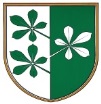 OBČINA KIDRIČEVOObčinski svetKopališka ul. 142325 KidričevoŠtev. 223-2/2022Dne								Predlog sklepaNa podlagi 15. člena Statuta Občine Kidričevo (Uradno glasilo slovenskih občin, št. 62/16 in 16/18) je občinski svet Občine Kidričevo, na svoji ______ seji, dne ________ sprejelS  K  L  E  PObčinski svet Občine Kidričevo se je seznanil z Informacijo o varnostih pojavih na območju Občine Kidričevo v letu 2021.								Anton Leskovar;								župan								Občine Kidričevo 